Please keep an eye on the website where we will announce any changes to our services.We will be livestreaming some of our services on Facebook please check the website for details. CHRISTMAS EVE3pm & 5pm Crib Service  This will be   outside in the Pleasance. You need to book a place (the 3pm service is already fully booked). Wrap up warm and bring a torch.11pm Midnight Mass welcoming the Christ-childCHRISTMAS DAY8am Holy Communion10am Christmas Eucharist with carolsNEXT SUNDAY 26th December Christmas 18am Holy Communion10am Parish Eucharist  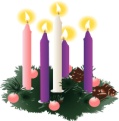 For your diary – On the 29th January 2022 there will be a children’s Bible story fun afternoon for primary school age children  in the church hall. Also on that day we will be repeating the popular Fish, Chips and Beetles evening.  Please don’t forget to bring back your Advent Appeal envelope.Remember you can give to Christ Church using your credit card. The ‘good box’ at the door. 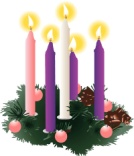 If you would like to give to the Church online this Christmas you will find our giving page using this QR code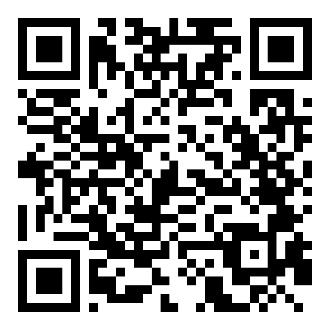 	    CHRIST CHURCHMilton-next-Gravesendwww.christchurchgravesend.org.ukVicar: The Revd Dr Andrew Daveyvicar@christchurchgravesend.com01474 352643Sunday  19th December 20214th SUNDAY of ADVENT 8am Holy Communion 10am Parish Eucharist)6.30pm Nine lessons and CarolsPlease keep your mask over your mouth and nose, particularly when singing. The congregation can sing the following hymns,  as well as the responses.It is now a legal requirement to wear masks in places of worship. If you are exempt from this requirement or wearing a visor you will be directed to the north aisle. We will be making ventilating the church a priority – it may be necessary to keep your coat on or wear and extra layer.THIS MORNING’S HYMNS631 Tell out my soulEarth was waiting  557 People look east  406 Long agoMorning Prayer in church Monday, Thursday and Friday at 8.30am. A zoom link is available on our website. Wednesday 10am Holy Communion   Come and join us! Please pray for - All who work in our health servicesThe Gravesend Foodbank and those who use itThose who are housebound or isolatedThe people of Afghanistan, Ethiopia, and the Holy LandPlease remember those who have died recently and those who mourn them, particularly Kathleen Riddler(The daily prayer calendar can be found on the monthly Christ Church newssheet)A weekly children’s sheet is also available at the door. Please take one if you have someone you would like to pass it on to.